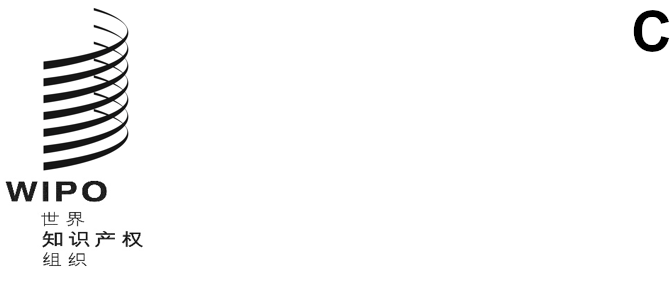 IPC/CE/55/1 PROV.2原文：英文日期：2024年2月29日国际专利分类专门联盟（IPC联盟）
专家委员会第五十五届会议
2024年3月11日至13日，日内瓦经修订的议程草案秘书处编拟会议开幕选举主席和两名副主席通过议程
见本文件。五局合作第一工作组——分类工作组第二十六届会议的报告
由美国专商局代表五局进行口头报告。IPC修订计划进展报告
	见项目CE 462。半导体技术专家组（EGST）的报告
	见项目CE 481。CPC和FI修订计划进展报告
CPC由欧专局和美国专商局报告，FI由日本特许厅报告。《IPC指南》和其他IPC基本文件的修正
见项目CE 454和CE 455。将新兴技术（NET）纳入IPC修订路线图的候选修订领域
见项目CE 559。一种涵盖跨领域技术的新型通用索引/标签计划的必要性
见项目CE 502。基于人工智能的IPC再分类——“默认转入”的潜在替代
见项目CE 532。其他议题
见项目CE 559。关于IPC相关信息技术系统的报告
由国际局介绍，见项目CE 501。各局在计算机辅助（如人工智能）分类方面的经验
由有关局介绍，并见项目CE 524。专家委员会下届会议会议闭幕[文件完]